      		  No. 275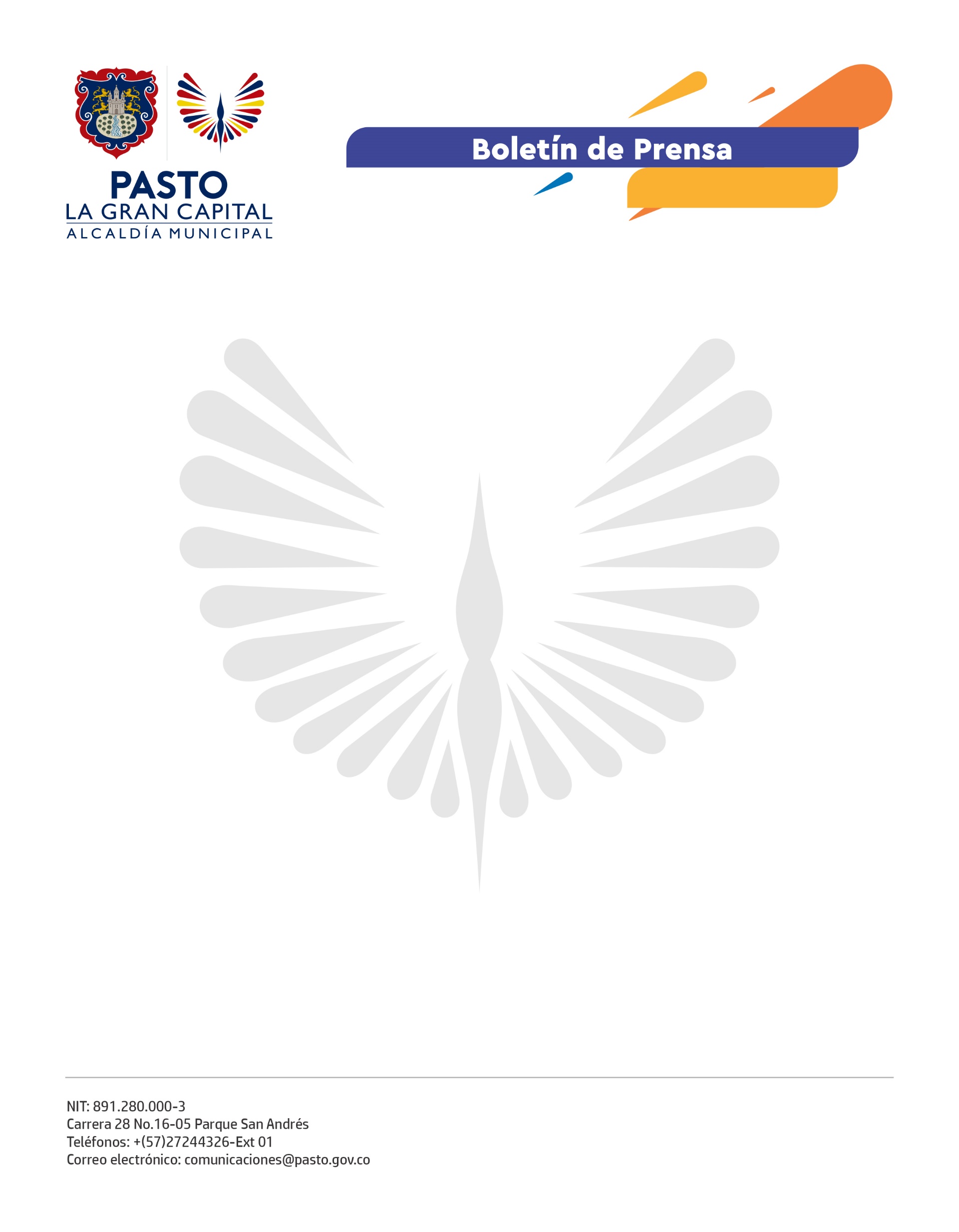           11 de mayo de 2022ALCALDÍA DE PASTO LE APUESTA A LA MEJORA NORMATIVA Y PROMUEVE SU EXPERIENCIAEntre el 11 y el 13 de mayo, la Alcaldía de Pasto y el Departamento Nacional de Planeación (DNP) socializan la Política de Mejora Normativa desde la experiencia que se adelanta en el territorio y que se convirtió en un referente nacional.“Nosotros, a nivel territorial, implementamos la política desde el año pasado mediante decreto y este año nos encontramos en toda la fase de implementación de decretos y resoluciones que expide el señor Alcalde Germán Chamorro de la Rosa; por eso, generamos este espacio de visita con el DNP para socializar la política y capacitar a funcionarios y profesionales, que no necesariamente tienen que ser abogados y participan en la regulación”, expresó la jefe de la Oficina de Asesoría Jurídica, Ángela Pantoja Moreno. En este primer día se realizó la socialización de los alcances que se proyectan desde la implementación de la Política de Mejora Normativa con funcionarios de la Alcaldía, así como con representantes de la Gobernación de Nariño y otras entidades territoriales que aspiran a establecer este proceso como herramienta de fortalecimiento del principio de seguridad jurídica para propender por la calidad de las normas que deben ser eficaces, eficientes, transparentes, simples y coherentes.“Pasto es uno de los municipios que más desarrollo ha tenido en la política, es uno de los pioneros. El proceso con las entidades territoriales es relativamente reciente y esta Administración es una de las que ha venido liderando el proceso”, comentó la integrante del Equipo de Mejora Regulatoria del DNP, María Jimena Padilla Berrío.  El escenario permite capacitar al talento humano de la Alcaldía Municipal, así como replicar esta experiencia con otros municipios y con la academia, público para el que se dispuso el día 12 de mayo, cuando estudiantes y docentes podrán conocer más sobre una política innovadora que pone a Pasto en el escenario nacional como entidad territorial pionera en estos procesos.